	Утверждаю директор МБОУ «Фатневская СОШ им.Героя Советского Союза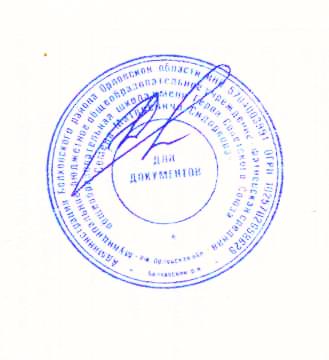 С.М.Сидоркова»________Н.В.ЛёвинаМеню на 15 февраля 2021. для обучающихся 1-4 классовОтветственный за организацию питания   Костромина И,А.Наименование блюдаМасса порции(в гр.)Калорийность порцииЦена(в руб.)ЗавтракЗавтракЗавтракКаша пшенная молочная 20025812-60Чай с сахаром200571-18Хлеб пшеничный с  маслом40/102392-66                                            Итого:                                            Итого:55416-44ОбедОбедОбедБорщ на к/бульоне250149,618-67Макароны отварные с маслом и сахаром200334,8           6-04Компот из сух. фруктов200138           2-21Хлеб ржаной, пшеничный1102285-33                                                              Итого:                                                              Итого:850,4          32-25                                                    Всего за день:                                                    Всего за день:1404,448-69